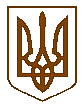 БУЧАНСЬКА     МІСЬКА      РАДАКИЇВСЬКОЇ ОБЛАСТІВ И К О Н А В Ч И  Й         К О М І Т Е ТР  І  Ш  Е  Н  Н  Я«   13   » вересня    2016   року                                                                                   №_374Про готовність закладів освіти до нового 2016-2017 навчального рокуЗаслухавши інформацію  начальника  відділу  освіти нської  міської  ради Цимбала О.І., про готовність закладів освіти до нового 2016-2017 навчального року,   керуючись   Законом   України   «Про   місцеве самоврядування в Україні», виконавчий комітет нської міської радиВИРІШИВ:Інформацію відділу освіти про готовність  закладів освіти міста до нового 2016-2017 навчального року взяти до відома (додаток).Відділу освіти нської міської ради та керівникам навчальних закладів продовжити роботу щодо покращення матеріально-технічної бази навчальних закладів міста.Фінансовому управлінню нської міської ради при формуванні бюджету на 2017 рік передбачити кошти для проведення ремонтних робіт та оновлення матеріально-технічної бази у навчальних закладах  міста.Контроль за виконанням даного рішення покласти на  заступника міського голови із соціально-гуманітарних питань, Матюшенко Л.А.Міський голова 								А.П. ФедорукКеруючий справами							Г.В. СурайПогоджено:Заступник міського голови							Л.А. МатюшенкоЗавідувач юридичним відділом						Т.О. ШаправськийНачальник фінансового управління					Т.А. СімонПОДАННЯНачальник  відділу освіти						           О.І. ЦимбалДодаток до рішення виконавчого комітету нської міської ради від 13.09.2016 р. № 374Про готовність закладів освіти м.  до нового 2016-2017 навчального рокуНа виконання розпорядження голови Київської обласної державної адміністрації від 03.06.2016 № 226  "Про заходи щодо підготовки та організованого початку 2016/2017 навчального року в Київській області", від 17.06.2016 № 200 наказу департаменту освіти і науки «Про підготовку та організований початок 2016/2017 навчального року», наказу відділу освіти нської міської ради від 22.06.2016 № 140-О «Про підготовку та організований початок 2016/2017 навчального року» здійснено підготовку закладів освіти до нового 2016-2017 навчального року.  Загальна середня освіта м.  складається з 5 загальноосвітніх навчальних закладів, навчально-виховного комплексу «Берізка», приватного навчально-виховного комплексу «Академія  мудрості», нської Української гімназії. У всіх закладах освіти проведено поточні ремонти навчальних приміщень, спортивних та ігрових майданчиків, майстерень, спортивних  та обідніх залів, внутрішніх туалетів,  харчоблоків,  групових  приміщень  та  кабінетів  ДНЗ. Для проведення вказаних робіт було використано 5 млн. 33 тис. 415 грн., а саме: за рахунок місцевого бюджету – 3 715 669 грн. та позабюджетних надходжень на суму – 1 317 746 грн.За  рахунок  місцевого  бюджету  було  проведено заміну  дверей,  підлоги на лінолеум в  ЗОШ №1 та №2.  Покрито  облицювальною плиткою міжповерхові  східці та площадки, замінено перила в  ЗОШ №1, №2  та  №4. Відремонтовано ганки ЗОШ №1 та №2.   Проведено капітальний  ремонт  окремих приміщень  у  ЗОШ  №3  та  ДНЗ №2, 3, НВК «Берізка». Встановлено  металеву  огорожу    в  ЗОШ №1  та  проведено  заміну  огорожі  в  . За  рахунок  місцевого  бюджету  закуплено  додаткові  парти  та  стільці  для  СЗОШ №5. За  рахунок  позабюджетних коштів  поновлено м’який інвентар,  дитячий та  столовий посуд, придбано  сантехнічне  та  побутове  обладнання.  Проведено  ревізію  електромережі  та  ревізію внутрішніх  теплових  мереж  та  промивку  системи  опалення. В  ДНЗ №2, 4, НВК «Берізка»  частково  замінені  двері ,3 замінено  дерев’яні  споруди  на  ігрових  майданчиках. У  всіх  закладах  освіти  встановлено  «тривожні»  кнопки,  а  в  ДНЗ №3 «Козачок» - камери  відеоспостереження.Зроблено ремонт  гуртожитку  для  молодих  спеціалістів  та  спортзалу  в СЗОШ  №5.За  кошти  місцевого  бюджету розпочато  добудову  нового  корпусу початкових  класів ЗОШ №3 на  400  додаткових  учнівських  місць. Проектна  вартість  будівництва – 28 млн. грн.  Побудовано  3  спортивних  майданчики  на  території  ЗОШ  №1.За  кошти  місцевого  бюджету закуплено  шкільну  та  спортивну  форма  для  всіх  дітей  сиріт  та  позбавленого  батьківського  піклування  ( 51 дитина  80 480 грн.). Планується  завершити  заміну  покрівель  та  утеплення  будівель  СЗОШ  №5  за  кошти  обласного  бюджету (6,6 млн. грн.).Проведено тарифікацію по закладам освіти міста, забезпечено комплектування педагогічними працівниками, проведено набір учнів до 1-х класів 25 класів 661 учень, до 10-х класів – 177 учнів. Відповідно до затвердженої мережі та контингенту учнів загальноосвітніх навчальних закладів відкрито 180 класів, 5011 учнів ( в порівнянні з минулим роком – 153 класів, 4589 учнів).На виконання  постанови КМУ від 12.04.2004 № 646 «Про затвердження інструкції з обліку дітей і підлітків шкільного віку» вжито заходів щодо повного охоплення дітей і підлітків шкільного віку різними формами навчань, охоплено дошкільною освітою всіх дітей 5-ти річного віку різними формами дошкільної освіти. В травні-червні 2016 р. проведено звітування керівників навчальних закладів про виконану роботу за минулий 2015-2016 навчальний рік.Систему дошкільної освіти складають 6 дошкільних навчальних заклади та 1 в складі  НВК «ЗОШ І ст. – ДНЗ «Берізка». Всі заклади комбінованого типу,  в яких виховується 1928  дітей. Функціонує  67  груп,  з них: 15 логопедичних,  2 офтальмологічні групи,  7  груп  з  режимом  короткотривалого перебування. В цьому  навчальному  році  відкрито  3  додаткові  групи на базі  ДНЗ  №3 «Козачок»  на  умовах  оренди  приміщень двох  корпусів  оздоровчого  табору  «Джерело». В 2016-2017 навчальному  році мережа  груп  збільшилась  на  10 (3 групи  повного  дня  та  7  короткотривалих),  а  це  дало  змогу охопити  дошкільною  освітою  ще  210 дітей.Охоплення дітей 5-річного віку дошкільною освітою (всіма формами) становить 100% від загальної кількості. Однак, наявна мережа не в повній  мірі  задовольняє потребу населення у дошкільних навчальних закладах, адже на черзі на зарахування до них перебуває 1430.  На  разі  розпочато виготовлення  проектно-кошторисної  документації  для  будівництва  нових  дошкільних  закладів  на  220  та  140 місць. Харчування в закладах трьохразове, середній показник виконання натуральних норм харчування  87%.        Якісний навчально-виховний процес у загальноосвітніх навчальних закладах забезпечують 329 педагогічних працівників (98%). Станом на 01.09.2016 р. є  вакансії вчителів  початкового  навчання,  фізики, інформатики. Належна увага приділяється розвитку інформаційно-технічної бази закладів - всі ЗНЗ та ДНЗ забезпечені комп’ютерною технікою, підключені до мережі Інтернет та мають власні веб-сайти, електронну чергу у ДНЗ.  Дитячо-юнацька спортивна школа складається з 7 спортивних відділень в яких вдосконалюють свою майстерність 383 вихованці. Працює 14 тренерів.Юні спортсмени відвідують відділення з видів спорту: волейбол, футбол, боротьба дзюдо, рукопашний бій, теніс настільний, легка атлетика, баскетбол, шахи. Вихованці нської ДЮСШ  призерами міжнародних змагань  з дзюдо  та  турніру з футзалу «Christmas Cup», обласних  змагань з  легкої атлетики,  легкоатлетичного  кросу, шахів, відділення футболу є переможцями та, а також призерами обласних змагань з футболу. В позашкільній освіті м.  працює нський Центр позашкільної роботи в якому функціонує 30 гуртків (56  груп), які відвідують 812 вихованців. Даний центр працює за такими напрямками позашкільної роботи: художньо-естетичний, туристсько-краєзнавчий, військово-патріотичний, науково-технічний, гуманітарний. У 2015-2016 навчальному році вихованці взяли участь у 49 масових заходах з учнівською молоддю та досягли значних результатів. ПРОБЛЕМИ, ЯКІ ПОТРЕБУЮТЬ ВИРІШЕННЯ:Дошкільна освіта:добудова  ДНЗ по вул. Б.Гмирі;необхідність у будівництві нових  дитячих садочків;велика наповнюваність груп у ДНЗ міста;влаштування в дошкільні заклади дітей; нестача  висококваліфікованих  педагогічних кадрів;поновлення сучасних ігрових майданчиків.Загальна середня освіта:друга зміна в ЗОШ №1, №3, № 4 (997 учнів);необхідність побудови нової школи (розпочато  будівництво  нового  загальноосвітнього  навчального  закладу  (проектна  вартість  будівництва  становить  67 млн. гри) та добудови нового корпусу  початкової  школи  ЗОШ №3 (проектна  вартість  будівництва  становить  28 млн. гри);добудова  ЗОШ №1, №2;добудова  спортивного  комплексу  при  ЗОШ №2.  Начальник відділу освіти				                            О.І. Цимбал